\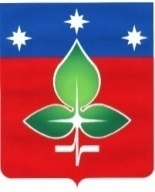 Ревизионная комиссия города Пущино                                 ИНН 5039005761, КПП503901001, ОГРН 1165043053042ул. Строителей, д.18а , г. Пущино, Московская область, 142290Тел. (4967) 73-22-92; Fax: (4967) 73-55-08ЗАКЛЮЧЕНИЕ №28по результатам финансово-экономической экспертизы проекта постановления Администрации городского округа Пущино «О внесении изменений в муниципальную программу«Жилище»на 2020-2024 годы»29.07.2022 г.Основание для проведения экспертизы: Настоящее заключение составлено по итогам финансово-экономической экспертизы проекта постановления Администрации городского округа Пущино «О внесении изменений в муниципальную программу «Жилище» на 2020-2024 годы» на основании:- пункта 2 статьи 157 «Бюджетные полномочия органов государственного (муниципального) финансового контроля» Бюджетного кодекса Российской Федерации;- подпункта 7 пункта 2 статьи 9 «Основные полномочия контрольно-счетных органов» Федерального закона Российской Федерации от 07.02.2011 № 6-ФЗ «Об общих принципах организации и деятельности контрольно-счетных органов субъектов Российской Федерации и муниципальных образований»;- подпункта 3 пункта 4.9 статьи 4 Положения о Ревизионной комиссии города Пущино, утвержденного Решением Совета депутатов города от 19 февраля 2015 г. N 68/13 (с изменениями и дополнениями);- пункта 4 раздела IV Порядка формирования и реализации муниципальных программ городского округа Пущино Московской области, утвержденного Постановлением Администрации городского округа Пущино от 08.11.2016 № 515-п (с изменениями и дополнениями).	1. Цель экспертизы:  правомерность внесения изменений в утвержденную муниципальную программу, выявление факторов риска при формировании средств бюджета, создающих условия для последующего неправомерного и (или) неэффективного использования средств бюджета, анализ достоверности оценки объема расходных обязательств, оценка правомерности и обоснованности структуры расходных обязательств муниципальной программы «Жилище» на 2020-2024 годы (далее – проект Программы).2. Предмет экспертизы: проект Программы, материалы и документы финансово-экономических обоснований указанного проекта в части, касающейся расходных обязательств городского округа Пущино.3. Правовую основу финансово-экономической экспертизы проекта Программы составляют следующие правовые акты: Бюджетный кодекс Российской Федерации, Федеральный закон от 06.10.2003 № 131-ФЗ «Об общих принципах организации местного самоуправления в Российской Федерации», постановление Администрации городского округа  Пущино от 25.11.2019 №492-п «Об утверждении перечня муниципальных программ городского округа Пущино», Распоряжение  председателя Ревизионной комиссии города Пущино от 17 февраля  2020 года № 04 «Об утверждении Стандарта внешнего муниципального финансового контроля «Проведение финансово-экономической экспертизы». В соответствии с Постановлением Администрации города Пущино от 08.11.2016 №515-п «Об утверждении порядка разработки и реализации муниципальных программ городского округа Пущино Московской области» (с изменениями и дополнениями) с проектом Программы представлены следующие документы:	- проект Постановления Администрации городского округа Пущино «О внесении изменений в муниципальную программу «Жилище» на 2020-2024 годы»;	- паспорт проекта Программы;- характеристика проблемы в сфере реализации муниципальной программы «Жилище» на 2020-2024 годы;- прогноз развития жилищной сферы с учетом реализации муниципальной программы «Жилище» на 2020-2024 годы, включая возможные варианты решения- перечень и краткое описание подпрограмм муниципальной программы «Жилище» на 2020-2024 годы;           - цели муниципальной программы «Жилище» на 2020-2024 годы;          - перечень приоритетных проектов, реализуемых в рамках муниципальной программы «Жилище» на 2020-2024 годы;        - планируемые результаты реализации муниципальной программы «Жилище» на 2020-2024 годы;- методика расчета значений показателей эффективности реализации муниципальной программы «Жилище» на 2020-2024 годы;- порядок взаимодействия ответственного за выполнения мероприятияпрограммы с муниципальным заказчиком муниципальной программы (подпрограммы);- состав, форма и сроки представления отчетности о ходе реализации мероприятий муниципальной программы (подпрограммы);- подпрограмма 1. «Создание условий для жилищного строительства» подпрограмма  «Обеспечение жильем молодых семей»;- подпрограмма 3 «Обеспечение жильем детей-сирот и детей, оставшихся без попечения родителей; - лиц из числа детей-сирот и детей, оставшихся без попечения родителей»;- подпрограмма 7 «Улучшение жилищных условий отдельных категорий многодетных семей».        -  пояснительная записка.4. При проведении экспертизы представленного проекта постановления установлено следующее:1)  Внесение изменений в муниципальную программу соответствует п.1 раздела IV постановления Администрации города Пущино от 08.11.2016 № 515-п «Об утверждении Порядка разработки и реализации муниципальных программ городского округа Пущино Московской области» (с изменениями и дополнениями).	2) В соответствии с требованием пункта 15 раздела III постановления Администрации города Пущино от 08.11.2016 № 515-п «Об утверждении Порядка разработки и реализации муниципальных программ городского округа Пущино Московской области» (с изменениями и дополнениями) приводится в соответствие с Бюджетной росписью городского округа Пущино на 2022 год и на плановый период 2023 и 2024 годов, измененной в связи с фактическим расходом по исполненным мероприятия программы с учетом положений  Закона Московской области от 06.07.2022 № 126/2022-ОЗ «О внесении изменений в Закон Московской области «О бюджете Московской области на 2022 год и на плановый период 2023 и 2024 годов», Постановления Правительства Московской области от 25.10.2016 № 790/39 «Об утверждении государственной программы Московской области «Жилище» на 2017-2027 годы».Изменение объемов финансирования программы приведены в Таблице №1.Таблица №1   Общий объем финансирования муниципальной программы за 5 лет возрос на 6,6% или 3950 тыс. рублей за счет увеличения финансирования в 2022 году в результате следующих изменений:- Подпрограмма 2 «Обеспечение жильем молодых семей» Основное мероприятие 01. «Оказание государственной поддержки молодым семьям в виде социальных выплат на приобретение жилого помещения или создание объекта индивидуального жилищного строительства» Мероприятие 01.01. «Реализация мероприятий по обеспечению жильем молодых семей» объем финансирования на 2022 год  за счет средств бюджета городского округа Пущино приводится в соответствие с фактическим расходом, путем сокращения на 169 тыс. Рублей.    - Подпрограмма 3 «Обеспечение жильем детей-сирот и детей, оставшихся без попечения родителей, лиц из числа детей-сирот и детей, оставшихся без попечения родителей» Основное мероприятие 01. «Оказание мер социальной поддержки детям-сиротам, детям, оставшимся без попечения родителей, лицам из числа указанной категории детей, а также гражданам, желающим взять детей на воспитание в семью» Мероприятие. «Предоставление жилых помещений детям-сиротам и детям, оставшимся без попечения родителей, лицам из числа детей-сирот и детей, оставшихся без попечения родителей, по договорам найма специализированных жилых помещений» объем финансирования на 2022 за счет средств бюджета Московской области увеличивается на 4119 тыс. рублей. Так же, показатель «Численность детей-сирот и детей, оставшихся без попечения родителей, лиц из числа детей-сирот и детей, оставшихся без попечения родителей, обеспеченных благоустроенными жилыми помещениями специализированного жилищного фонда по договорам найма специализированных жилых помещений» за период 2022-2024 гг.. меняется  с «6» на «7».	5. Выводы: изменения в муниципальную программу «Жилище» на 2020-2024 годы вносятся в соответствии со ст.179 Бюджетного кодекса РФ. При этом, объем финансирования муниципальной программы, соответствует объемам бюджетных ассигнований, предусмотренных Бюджетной росписью городского округа Пущино на 2022 год и на плановый период 2023 и 2024 годов.           По итогам экспертизы проекта муниципальной программы «Жилище» замечания и предложения отсутствуют.Председатель  Ревизионной   комиссии                                                      Е.Е. ПрасоловаИсточники финансирования Расходы (тыс. рублей)Расходы (тыс. рублей)Расходы (тыс. рублей)Расходы (тыс. рублей)Расходы (тыс. рублей)Расходы (тыс. рублей)Источники финансирования Всего20202021202220232024Муниципальная программа «Жилище» на 2020-2024 годы всего, в том числе по годам:6028944321433812364988519270Средства федерального бюджета16090151492545421Средства бюджета Московской области340774390104044179166213442Средства бюджета городского округа 482942743157114141059Внебюджетные средства1977403040612262644348ПРОЕКТ муниципальной программы «Жилище» 2020-2024 годы всего, в том числе по годам:6423944321433816314988519270Средства федерального бюджета16090151492545421Средства бюджета Московской области381964390104048298166213442Средства бюджета городского округа 466042743140214141059Внебюджетные средства1977403040612262644348